Мероприятия АСЭРГРУПП 2022-2 по земельно-имущественным,  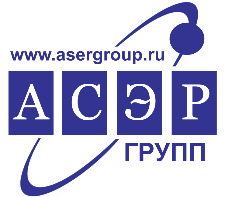 градостроительным и лесным вопросамРегистрационный взнос (ОЧНОЕ УЧАСТИЕ) включает участие во всех заседаниях мероприятия, питание во время мероприятия (обед, кофе-брейки),     раздаточные материалы, Сертификат участника, презентации спикеров в электронном виде (по итогам мероприятия).Проживание в стоимость участия не входит, бронируется и оплачивается участниками самостоятельно.Регистрационный взнос (ОНЛАЙН УЧАСТИЕ) включает дистанционное участие в работе заседаний мероприятия (просмотр с одного устройства), предоставление электронного Сертификата участника и презентаций спикеров в электронном виде (по итогам мероприятия), возможность просмотра записей лекций в течение 30 календарных дней после мероприятия.Будем рады видеть представителей Вашей организации среди участников наших мероприятий! Подробная информация по тел.: 8(495) 532-61-59, info@asergroup.ru     ДатаКол-во днейНазваниеГородСсылка на мероприятиеТемы программыСпикерыЦена ОЧНО, руб.Цена ОНЛАЙН, руб.16 сентября1Земли лесного фонда 2022, XXII Всероссийская конференцияМоскваhttps://asergroup.ru/catalog-events/lesa/Земли лесного фонда. Рубка и реализация древесины. Лесовосстановление. ЛесЕГАИС.Учет, маркировка, транспортировка древесины. Контроль оборота древесины. Договор аренды лесного участка. Сервитут. Согласование документации.Рослесхоз,Росреестр,ФГБУ «Рослесинфорг»,ИЗИСП34 80026 30027 сентября1Правовой режим недвижимого имущества: новеллы ГК РФ с 1 сентября 2022 года, Всероссийская конференцияМоскваhttps://asergroup.ru/catalog-events/nedvish/Недвижимое имущество по ГК РФ. Право собственности и другие вещные права на земельные участки, здания, сооружения, объекты незавершённого строительства, самовольную постройку, помещения и машиноместа с 1 сентября 2022 года. Госрегистрация прав на недвижимое имущество.Эксперты по гражданскому праву представители консалтинговых компаний-26 3004, 5 октября2III Всероссийский земельно-имущественный форум 2022Сочиhttps://asergroup.ru/catalog-events/zemforumSochi/Реформа ГК РФ. Отдельные режимы в землепользовании и строительстве. Публичный сервитут. ЗОУИТ. Предоставление, образование, перераспределение, пересечение границ ЗУ с административными границами, ВРИ ЗУ. Самовольное строительство и неоформленное землепользование. Государственная регистрация прав и кадастровый учет.Минстрой России, Росреестр, представители консалтинговых компаний48 600*Скидка на проживание 10% при бронировании до 1 сентября 2022 -20, 21 октября2Государственное регулирование градостроительства 2022, XXI Всероссийский конгрессСочиhttps://asergroup.ru/catalog-events/grado/Цифровая трансформация градостроительства. Требования градостроительного и земельного права на различных этапах строительства. Территориальное планирование и комплексное развитие. Новое в подготовке к строительству. Государственная регистрация прав на недвижимое имущество. Кадастровый учет. Самовольные постройки и изъятие ненадлежаще используемых земельных участков. Охранные зоны и публичный сервитут.Минстрой России, Росреестр, представители консалтинговых компаний48 600*Скидка на проживание 10% при бронировании до 5 сентября 2022-23, 24 ноября2Регулирование земельно-имущественных отношений 2022, XXVII Всероссийский конгрессМоскваhttps://asergroup.ru/catalog-events/zemlya/Оформление землепользования и строительства. Регистрация недвижимости и кадастровый учёт. Государственный земельный надзор и муниципальный контроль. Самовольное строительство и неоформленное землепользование. Предоставление, образование, перераспределение, особенности установления ВРИ ЗУ. Публичный сервитут. ЗОУИТ. Аренда земельных участков.Комплексные кадастровые работы.  Ввод объекта в эксплуатацию.Государственная кадастровая оценка.Росреестр, представители консалтинговых компаний 48 60032 6008 декабря1Линейные объекты: правовое регулирование 2022, XXII Всероссийский конгрессМоскваhttps://asergroup.ru/catalog-events/linear/Изменения законодательства, касающиеся специфики линейных объектов. Публичный сервитут. Зоны с особыми условиями использования территории. Отдельные режимы в землепользовании и строительстве. Регистрация линейных объектов. Подготовка документации в строительстве. Проектная документация, ДПТ, ГПЗУ, разрешительная документация. Кадастровый учет линейных объектов. (Программа в разработке)Минстрой России, Росреестр, представители консалтинговых компаний34 80026 300